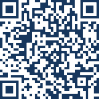 FIRMADO POR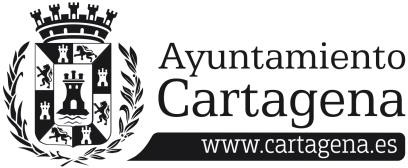 GRUPO MIXTO SÍ CARTAGENA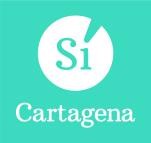 MOCIÓN QUE PRESENTA ANA BELÉN CASTEJÓN HERNÁNDEZ, PORTAVOZ DEL GRUPO MUNICIPAL MIXTO SÍ CARTAGENA, SOBRE: OFICINA DE TRAMITACIÓN AGRARIA EN EL CAMPO DE CARTAGENA.La importancia que tiene el sector primario en el municipio de Cartagena es innegable. Se trata de un sector económico que genera más de 40.000 empleos en la Comarca.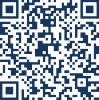 SELLODesde Sí Cartagena tenemos claro que la enorme potencialidad económica de este sector se debe seguir fomentando para que puedan seguir generando empleo y riqueza a la vez que se proteja el entorno natural.En diversas reuniones mantenidas con representantes del sector (agricultores y ganaderos del campo de Cartagena) nos han recalcado la necesidad de poner en marcha una Oficina dirigida a agricultores y ganaderos, que permita facilitar la tramitación de documentación, y ofrecerles información acerca de ayudas directas de las administraciones públicas. Que sirva, también, para agilizar licencias de actividad y de obra, a los profesionales del sector agrario.Esto permitiría potenciar el tejido productivo de nuestro municipio y contribuiría a que fuera mucho más fácil invertir y generar empleo para nuestros agricultores y ganaderos.La necesidad de información, orientación y de agilidad burocrática ante la lentitud que vienen soportando los agricultores y ganaderos de nuestro campo les ha llevado a concretar y especificar aún más cómo debería ser esta oficina:Que se encuentre ubicada en un lugar céntrico del Campo de Cartagena.Que sea fruto de la firma de un convenio entre COAG-IR y el Ayuntamiento.Por todo lo expuesto, La Concejala que suscribe eleva al Pleno para su debate y aprobación la siguiente,MOCIÓNInstar al Gobierno Local a crear una Oficina de tramitación agraria ubicada en un lugar céntrico del campo de Cartagena, fruto de un convenio entre COAG-IR y el Ayuntamiento que sirva para acercar la tramitación administrativa y orientar a los agricultores y ganaderos de nuestro Campo.Cartagena, 6 de noviembre de 2023Firmado por ANA BELEN CASTEJON HERNANDEZ - DNI ***2422** el día 06/11/2023 con un certificado emitidoFdo: Ana Belén Castejón Hernández Portavoz del G. M. Mixto Sí CartagenaEXCMA. SRA. ALCALDESA DEL EXCMO.AYUNTAMIENTO DE CARTAGENA1AYUNTAMIENTO DE CARTAGENA	Código Seguro de Verificación: H2AA M2RH XNHH JM2K 33TM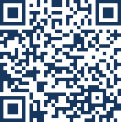 MOCIÓN OFICINA AGRARIA CAMPO DE CARTAGENA. PLENO NOVIEMBRE 2023_FIRMADALa comprobación de la autenticidad de este documento y otra información está disponible en https://cartagena.sedipualba.es/	Pág. 1 de 1